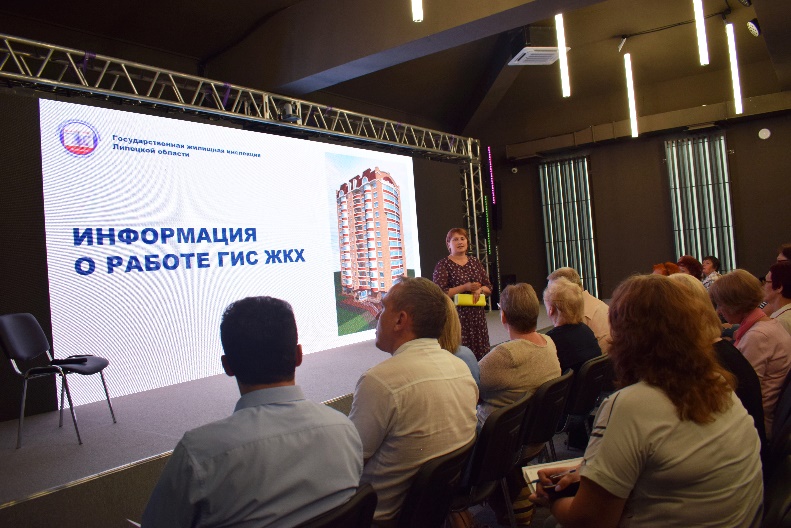 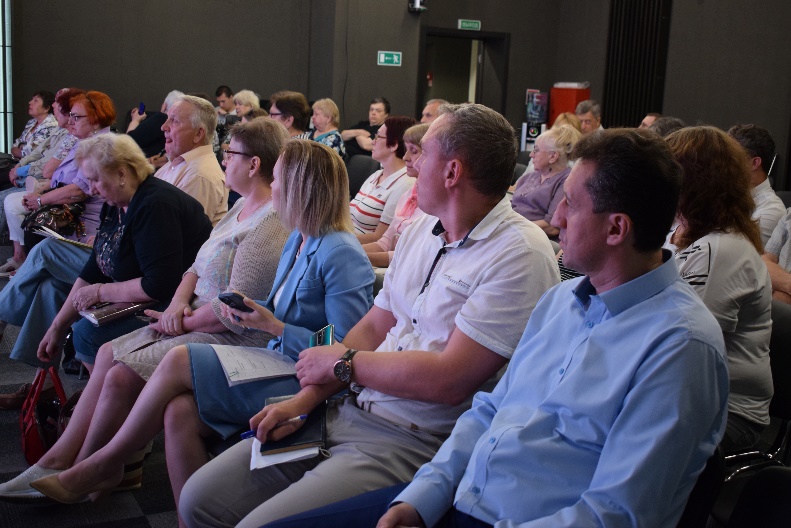 О плюсах ГИС ЖКХ липчанам рассказали на семинареВ рамках реализации проекта «Школа грамотного потребителя» состоялся семинар по теме «ГИС ЖКХ: особенности и принципы функционирования системы. Преимущества пользования ГИС ЖКХ для собственников МКД». Участие в нем приняли старшие по домам, председатели ТОС и активные жители МКД.Спикерами мероприятия выступили заместитель начальника отдела контроля за расчетом платы за жилое помещение и коммунальные услуги региональной госжилинспекции Наталия Ишевских, заместитель председателя департамента ЖКХ Александр Целыковский, депутат Липецкого горсовета Екатерина Пинаева и директор ООО «Дом наших друзей» Сергей Горбунов.Участникам семинара рассказали о преимуществах использования системы ГИС ЖКЖ – единого информационного ресурса, где собраны данные о состоянии ЖКХ со всех участников рынка. Через ГИС ЖКХ потребители могут взаимодействовать с управляющими и ресурсоснабжающими организациями, ТСЖ, органами власти различных уровней. Система доступна по ссылке: https://dom.gosuslugi.ru/#!/main. Плюсы государственной информационной системы жилищно-коммунального хозяйства: - собрана вся информация о доме;- оплата услуг ЖКХ онлайн;- уведомления об отключениях горячей воды;- онлайн голосования собственников жилья.Для удобства пользования системой создано специальное мобильное приложение для платформ iOS и Android.